CHE 2060: Structures of common coenzymes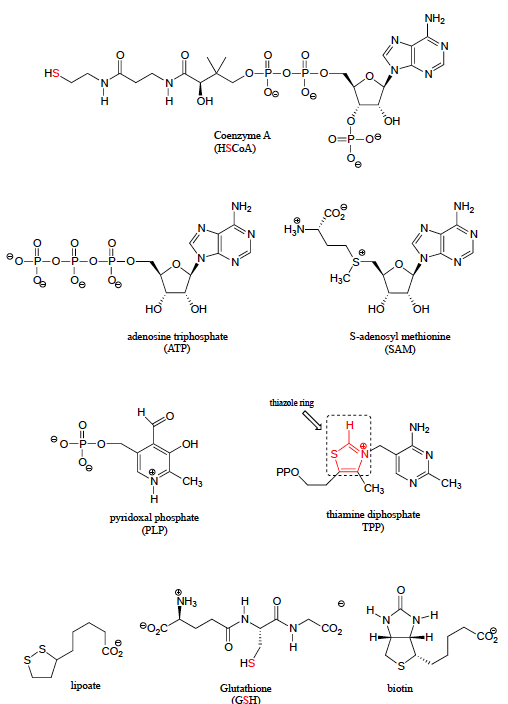 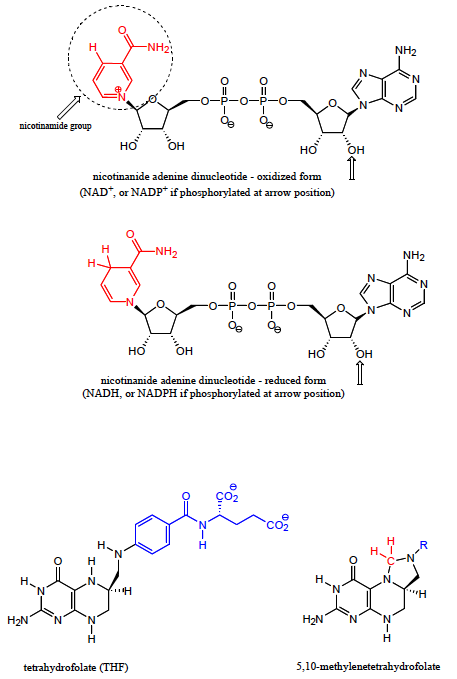 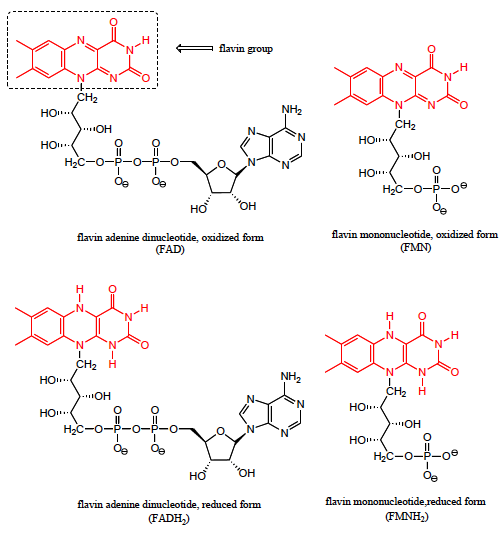 